Title of the paperSabine F. Author1, …. Author2 1Université de technologie de Compiègne, Laboratory Roberval, Compiègne, France2Université…sabine.author@utc.frAbstract - 200 words maximumKeywords: System1, system2. Introduction    High precision … [1]. CMOS technology [2]. Title of the second section  Principle of the algorithmPre-processing: Determination of the linear parts of reference signals    Each fiber (Fig. 1)…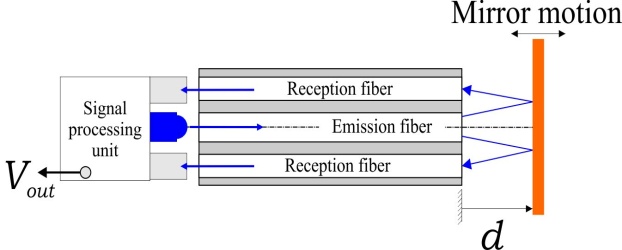 Figure 1. Fiber Optic ProbeEach result (Table I)The system resolution can be obtained using the following formulas…    	   (1)		    (2)Conclusion and Perspectives    This sample paper presents the formatting instructions for the first international workshop Labex MS2T.  Please address any problems related to use of this template to the Abstract Committee (Sabine BENSAMOUN, Frédéric LAMARQUE and Mohamed SALLAK).Acknowledgment     The preferred spelling of the word “acknowledgment” in America is without an “e” after the “g”. Avoid the stilted expression “one of us (R. B. G.) thanks ...”.  Instead, try “R. B. G. thanks...”. Put sponsor acknowledgments in the unnumbered footnote on the first page.References [1]  K.K. Tan, Huixing X. Zhou and Tong Heng Lee, “New Interpolation Method for Quadrature Encoder Signals“, IEEE Trans. Instrum. Meas., vol. 51, no.5, pp. 1073-1079, Oct 2002 [2]   J. Clerk Maxwell, A Treatise on Electricity and Magnetism, 3rd ed., vol. 2. Oxford: Clarendon, 1892, pp.68–73.[3]   Y. Yorozu, M. Hirano, K. Oka, and Y. Tagawa, “Electron spectroscopy studies on magneto-optical media and plastic substrate interface,” IEEE Transl. J. Magn. Japan, vol. 2, pp. 740–741, August 1987 [Digests 9th Annual Conf. Magnetics Japan, p. 301, 1982].Table HeadTable Column HeadTable Column HeadTable Column HeadTable HeadTable column subheadSubheadSubheadcopyMore table copya